Державна установа «Центр громадського здоров’я Міністерства охорони здоров’я України» оголошує конкурс на залучення консультанта з адміністрування напрямку підтримки та зміцнення потенціалу національного регуляторного органу в сфері контролю якості лікарських засобів в рамках програми Глобального фонду прискорення прогресу у зменшенні тягаря туберкульозу та ВІЛ-інфекції в УкраїніНазва позиції: консультант з адміністрування напрямку підтримки та зміцнення потенціалу національного регуляторного органу в сфері контролю якості лікарських засобів в рамках програмиРівень зайнятості: частковийІнформація щодо установи:Головним завданнями Державної установи «Центр громадського здоров’я Міністерства охорони здоров’я України» (далі – Центр) є діяльність у сфері громадського здоров’я. Центр виконує лікувально-профілактичні, науково-практичні та організаційно-методичні функції у сфері охорони здоров’я з метою забезпечення якості лікування хворих на cоціально-небезпечні захворювання, зокрема ВІЛ/СНІД, туберкульоз, наркозалежність, вірусні гепатити тощо, попередження захворювань в контексті розбудови системи громадського здоров’я. Центр приймає участь в розробці регуляторної політики і взаємодіє з іншими міністерствами, науково-дослідними установами, міжнародними установами та громадськими організаціями, що працюють в сфері громадського здоров’я та протидії соціально небезпечним захворюванням.Обов’язки:Адміністративний та організаційний супровід підтримки та зміцнення потенціалу національного регуляторного органу в сфері контролю якості лікарських засобів.Надання експертної, методичної та організаційно-технічної підтримки національному регуляторному органу в сфері контролю якості лікарських засобів та підпорядкованим йому державним установам, що реалізують завдання та заходи з посилення системи контролю якості лікарських засобів. Аналіз систем управління та розподілу повноважень у сфері контролю якості лікарських засобів та надання рекомендацій щодо їх удосконалення.Забезпечення та зміцнення потенціалу національного регуляторного органу в сфері контролю якості лікарських засобів відповідно до національних концепцій та стратегій, а також відповідно до кращих світових практик. Координація аналізу існуючих інструментів та систем збору інформації в сфері контролю якості лікарських засобів, розробки пропозицій щодо їх удосконалення, підготовки проектів нормативно правових актів.Розвиток міжнародного співробітництва в сфері контролю якості лікарських засобів. Пошук міжнародних, національних та регіональних партнерів.Участь у адвокації розвитку системи контролю якості лікарських засобів, фінансування визначених програм, мобілізації зацікавлених сторін та формування спільного бачення щодо їх ролі та місця в системі органів державної влади та закладів охорони здоров’я. Професійні та кваліфікаційні вимоги:Вища освіта (освіта економічна та/або державного управління буде перевагою).Досвід роботи на керівній посаді в органі державної влади, громадській організації, підприємстві.Досвід роботи в міжнародних організаціях, досвід успішної імплементації заходів з реформування/удосконалення систем охорони здоров’я буде перевагою.Навички аналізу нормативно-правових документів та державних політик, управління проектами, керуваннями командами, підготовки аналітичних документів і стратегічних планів, організація та проведення тренінгів.Відмінний рівень роботи з комп’ютером, знання MS Word, MS Excel, MS PowerPoint.Резюме мають бути надіслані на електронну адресу: vacancies@phc.org.ua. В темі листа, будь ласка, зазначте: «78-2021 Консультант з адміністрування напрямку підтримки та зміцнення потенціалу національного регуляторного органу в сфері контролю якості лікарських засобів» Термін подання документів – до 25 лютого 2021 року, реєстрація документів завершується о 18:00.За результатами відбору резюме успішні кандидати будуть запрошені до участі у співбесіді. У зв’язку з великою кількістю заявок, ми будемо контактувати лише з кандидатами, запрошеними на співбесіду. Умови завдання та контракту можуть бути докладніше обговорені під час співбесіди.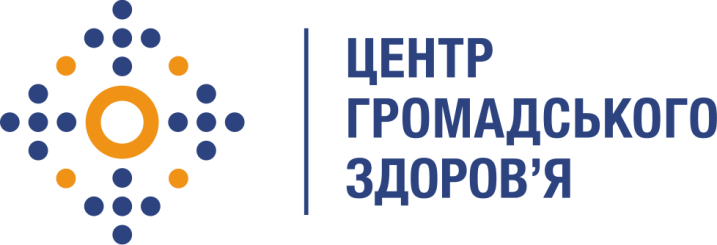 